Всероссийская акция «Никто не забыт»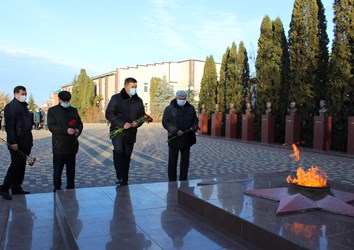 	3 декабря, 10.00  час. на площади Воинской Славы п. Добринка в рамках Года памяти и славы состоялась Всероссийская акция «Никто не забыт», приуроченная ко Дню неизвестного солдата. Участие в акции приняли руководители администрации  Добринского района,  руководитель Общественной палаты, организации и жители района.	День Неизвестного солдата 3 декабря внесен в календарь памятных дат России в 2014 г.	Это дань памяти воинам, которые сложили головы ради будущего страны и народа, похоронены в братских могилах или лежат в местах гибели.	В этот день   жители поселка собрались на площади Воинской Славы, чтобы возложить цветы и почтить память неизвестных солдат, погибших в годы Великой Отечественной войны.	Памятные мероприятия состоялись во всех сельских  поселениях Добринского района.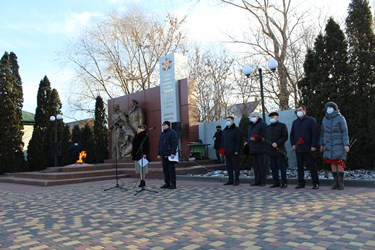 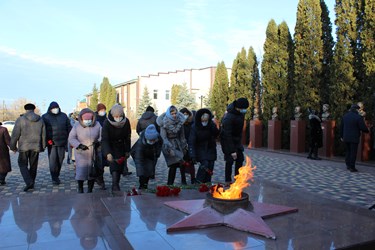 